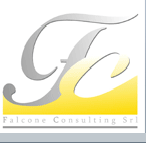 www.giovannifalcone.itBonifico bancarioAbbonamento annuale premium: € 200.00 iva compressaL'autorizzazione al sito non verrà attivata finché i fondi non risulteranno trasferiti nel nostro conto corrente.Mandare una comunicazione via E-mail info@giovannifalcone.it, confermando l'avvenuto pagamento, precisando altresì il Codice fiscale o la Partita IVA successiva fatturazione  Conto corrente di Giovanni Falcone presso Banca Apulia.Nome del titolare: Giovanni Falcone               Banca: INTESA SANPAOLO        IBAN: IT28 P030 6978 4741 1457 0048 104Grazie